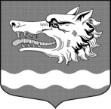 СОВЕТ ДЕПУТАТОВ  МУНИЦИПАЛЬНОГО ОБРАЗОВАНИЯРаздольевское сельское поселение муниципального образованияПриозерский муниципальный район Ленинградской областиРЕШЕНИЕ                                                                                                                                                                                                                   10 ноября 2022 года	      					                              № 178О внесении изменений и дополнений в решение совета  депутатов № 56 от 31.08.2020 г. «Об утверждении Правил благоустройства территории  муниципального образования  Раздольевское сельское поселение муниципального образования Приозерский муниципальный район Ленинградской области»В соответствии с частью 10 статьи 35, статьей 45 Федерального закона от 06.10.2003 № 131-ФЗ «Об общих принципах организации местного самоуправления в Российской Федерации», учитывая Методические рекомендации по разработке норм и правил по благоустройству территорий муниципальных	образований, утвержденные	приказом Министерства строительства и жилищно-коммунального хозяйства от 29.12.2021 № 1042/пр, руководствуясь областным законом Ленинградской области от 02.07.2003 года № 47-оз «Об административных правонарушениях», Уставом муниципального образования Раздольевское сельское поселение муниципального образования Приозерский муниципальный   район Ленинградской области, Совет депутатов муниципального образования Раздольевское сельское поселение муниципального образования Приозерский муниципальный район Ленинградской области РЕШИЛ: 1. Внести в Правила благоустройства территории муниципального образования Раздольевское сельское поселение муниципального образования Приозерский муниципальный район Ленинградской области, утвержденные решением совета депутатов муниципального образования Раздольевское сельское поселение № 56 от 31 августа 2020 г., изменения и дополнения согласно Приложению 1:2. Решение подлежит опубликованию в средствах массовой информации и размещению на сайте муниципального образования.3. Решение вступает в силу с момента его официального опубликования.4. Контроль за исполнением решения возложить на постоянную комиссию по промышленности, строительству, транспорту, связи и жилищно-коммунальному хозяйству.Глава муниципального образования                                             А.В. ДолговС приложением можно ознакомиться на сайте раздольевское.рф